REKLAMAČNÍ FORMULÁŘ(Vyplňte tento formulář a odešlete jej zpět pouze v případě, že chcete reklamovat zboží v zákonné době. Vyplněný formulář je třeba vložit do zásilky s vráceným zbožím.)Adresát:Internetový obchod:	bygreyson.shopZastoupený:	Veronikou PanákovouAdresa doručení:	Karafiátová 22, 326 00, PlzeňIČ:	07648782E-mailová adresa:	info@bygreyson.shopSpotřebitel:Jméno a příjmení:Adresa:Email:Telefon:Číslo účtu, pro případné vrácení platby:Uplatnění práva z vadného plnění (reklamace)Vážení,Dne ________________  jsem na Vašich internetových stránkách vytvořil/a objednávku číslo ____________________. Mnou zakoupený produkt ________________________________    však vykazuje tyto vady:…………………………………………………………………………………………………………………………………………………………………………………………………………………………………………………………………………………………………………………………………………………………………………………………………………………………………………………………………………………………………………………………………………………………………………………………………………………………………………………………………………………………………………………………………………………………………………………………………………………………………………………………………………………………………………………………………………………………………………………………………………………………………………………….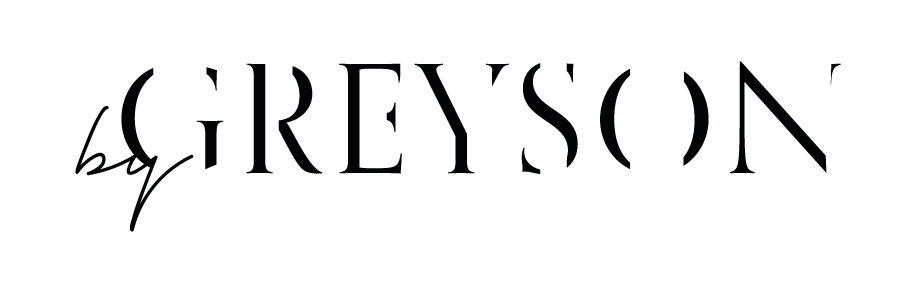 Požaduji vyřídit reklamaci následujícím způsobem: (vybranou možnost zakroužkujte)Vyměnit zboží za jinéVrátit peníze na můj účet     V                        , Dne                         Jméno a příjmení spotřebitele